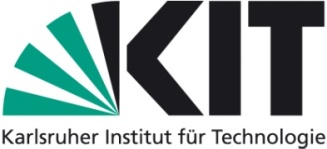 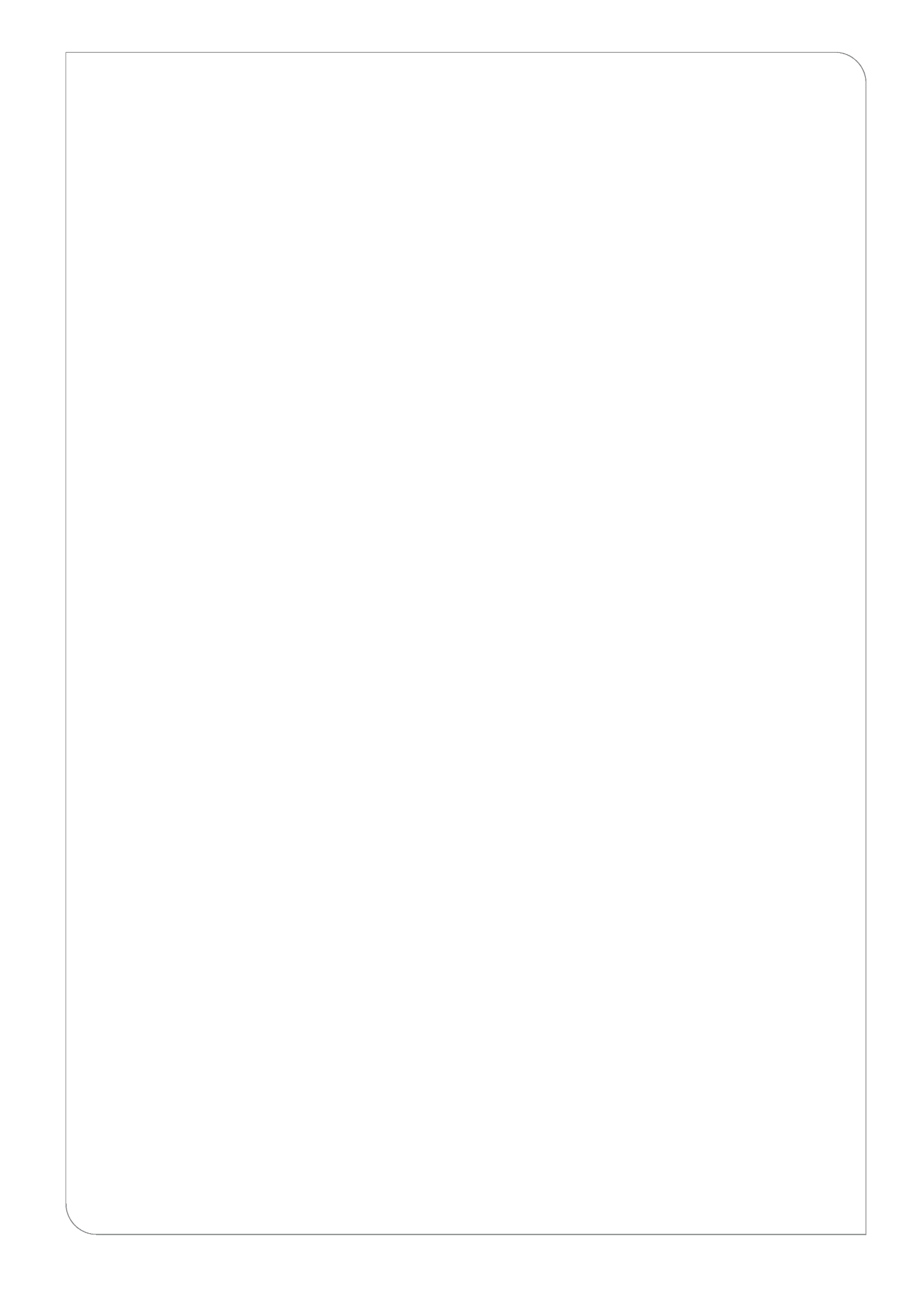 Bewerbungsformular Nashville AustauschprogrammDatum:  ______________________			Unterschrift: ______________________PERSÖNLICHE INFORMATIONENPERSÖNLICHE INFORMATIONENPERSÖNLICHE INFORMATIONENPERSÖNLICHE INFORMATIONENPERSÖNLICHE INFORMATIONENPERSÖNLICHE INFORMATIONENName:   Name:   Vorname: Vorname: Vorname: Geburtsdatum: Studiengang: Studiengang: Studiengang: Matrikel Nr:       Matrikel Nr:       Matrikel Nr:       Telefon:         Telefon:         Telefon:         Email:               Email:               Email:               Abiturnote:     Bachelornote:   Bachelornote:   Bachelornote:   Masterschnitt:  Masterschnitt:  FACHRELEVANTE STUDIENLEISTUNGEN (Bachelor)FACHRELEVANTE STUDIENLEISTUNGEN (Bachelor)FACHRELEVANTE STUDIENLEISTUNGEN (Bachelor)FACHRELEVANTE STUDIENLEISTUNGEN (Bachelor)FACHRELEVANTE STUDIENLEISTUNGEN (Bachelor)FACHRELEVANTE STUDIENLEISTUNGEN (Bachelor)FACHRELEVANTE STUDIENLEISTUNGEN (Bachelor)FACHRELEVANTE STUDIENLEISTUNGEN (Bachelor)FACHRELEVANTE STUDIENLEISTUNGEN (Bachelor)FACHRELEVANTE STUDIENLEISTUNGEN (Bachelor)FACHRELEVANTE STUDIENLEISTUNGEN (Bachelor)FACHRELEVANTE STUDIENLEISTUNGEN (Bachelor)BWL:UI:  FR: FR: FR: PM: PM: ReWe: ReWe: Inv.: Inv.: FM: Bachelor Seminararbeiten: Bachelor Seminararbeiten: Bachelor Seminararbeiten: Bachelor Seminararbeiten: Bachelor Seminararbeiten: Bachelor Seminararbeiten: Bachelor Seminararbeiten: Bachelor Seminararbeiten: Bachelorarbeit:Bachelorarbeit:Bachelorarbeit:Bachelorarbeit:FACHRELEVANTE STUDIENLEISTUNGEN (Master)FACHRELEVANTE STUDIENLEISTUNGEN (Master)FACHRELEVANTE STUDIENLEISTUNGEN (Master)FACHRELEVANTE STUDIENLEISTUNGEN (Master)FACHRELEVANTE STUDIENLEISTUNGEN (Master)FACHRELEVANTE STUDIENLEISTUNGEN (Master)FACHRELEVANTE STUDIENLEISTUNGEN (Master)FACHRELEVANTE STUDIENLEISTUNGEN (Master)FACHRELEVANTE STUDIENLEISTUNGEN (Master)FACHRELEVANTE STUDIENLEISTUNGEN (Master)FACHRELEVANTE STUDIENLEISTUNGEN (Master)FACHRELEVANTE STUDIENLEISTUNGEN (Master)Finance I:Finance I:Finance I:Valuation:   Valuation:   Valuation:   Asset Pricing: Asset Pricing: Asset Pricing: Asset Pricing: Derivate:    Derivate:    Weitere fachrelevante Studienleistungen:Weitere fachrelevante Studienleistungen:Weitere fachrelevante Studienleistungen:Arbeitserfahrung (bitte geben Sie die zwei relevantesten an)Auslandsaufenthalte (bitte geben Sie die zwei relevantesten an)Außeruniversitäres Engagement (bitte geben Sie die zwei relevantesten an)Sonstiges: 